BIJLAGE-beleidsplan 2020-2023 Proces projectaanvraag bij StOV; financiering via extern fonds 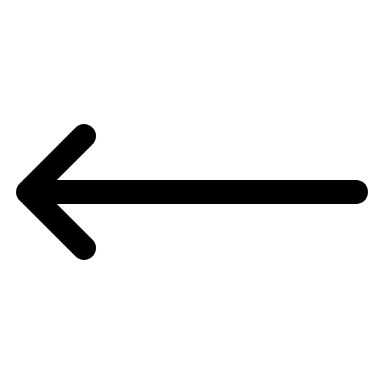 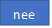 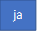 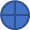 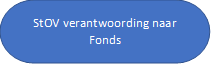 BIJLAGE-beleidsplan 2020-2023 Proces projectaanvraag bij StOV; financiering via extern fonds Toelichting In het schema zijn 2 processen opgenomen:
- het proces dat voorafgaat aan de aanvraag bij de StOV
- de aanvraag bij de StOV: nr. 1 t/m 4.1.Aanvraag bij StOV incl. begroting
Wanneer het fonds van uw keuze de voorwaarde heeft dat de middelen via een Stichting worden toegekend, kunt u contact opnemen met de StOV. Wij zullen uw aanvraag in behandeling nemen en besluiten of de aanvraag voldoet aan de voorwaarden van onze Stichting.
 Hiertoe hebben wij nodig:
-het ingevulde aanvraagformulier van het fonds, zodat wij het doel kennen van de besteding en de voorwaarden van het betreffende fonds
- het ingevulde aanvraagformulier van de StOV, waaronder een begroting van de te besteden gelden.
2.Bestuur StOV akkoord
Wij zullen u zo spoedig mogelijk berichten of wij al dan niet akkoord kunnen gaan met uw aanvraag, 
al dan niet met aanpassingen.
3. Fondsgeld op rekening StOV
Zodra wij een kopie hebben ontvangen van de beschikking van het geld van het fonds en
de geleden over zijn gemaakt naar de rekening van de StOV
kunnen de middelen besteed worden.4. Aankoop door Vrijwilliger
De betreffende aanvrager-vrijwilliger verzorgt de aankoop/aankopen volgens de eerder verstrekte begroting.
Van elke aankoop hebben wij een offerte, een rekening/betalingsbewijs nodig. Daarnaast een bewijs van ontvangst van de correct geleverde goederen/ diensten. Dit laatste dient ondertekend te zijn door de vrijwilliger/ van de goederen/diensten. JA: In voorkomende gevallen kan de aankoop met de bankpas van de StOV worden gedaan.
De factuur kan ook door de leverancier rechtstreeks naar de StOV worden gestuurd. De StOV zorgt dan voor de betaling naar de leverancier.NEE: Niet de Vrijwilliger doet de aankoop, maar de StOV zelf. Ook dit kan rechtstreeks via de bankpas bij de leverancier of via een factuur aan de StOV.
StOV verantwoording naar Fonds.
De Vrijwilliger die de aanvraag doet heeft het eigenaarschap en is verantwoordelijk voor de besteding van de uitgaven en zorgt in principe zelf voor verantwoording naar de geldgever.
De penningmeester van de StOV kan bij de verantwoording desgewenst ondersteuning verlenen door het aanleveren van de benodigde stukken. Dit vindt plaats via het Verantwoordingsdocument, waarin zijn opgenomen: 
1: bankafschrift van ontvangen gelden
2: offerte of rekening van te leveren of geleverde goederen of diensten
3: bankafschrift van betaling aan leverancier van geleverde goederen of diensten
4: bevestiging van correcte ontvangst van geleverde goederen of diensten. 